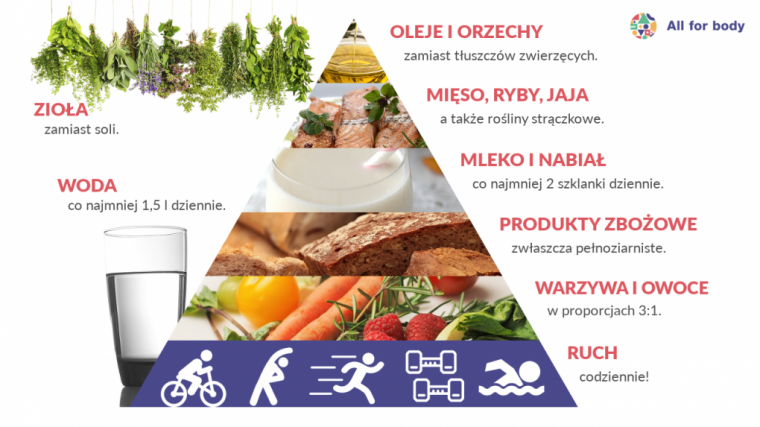 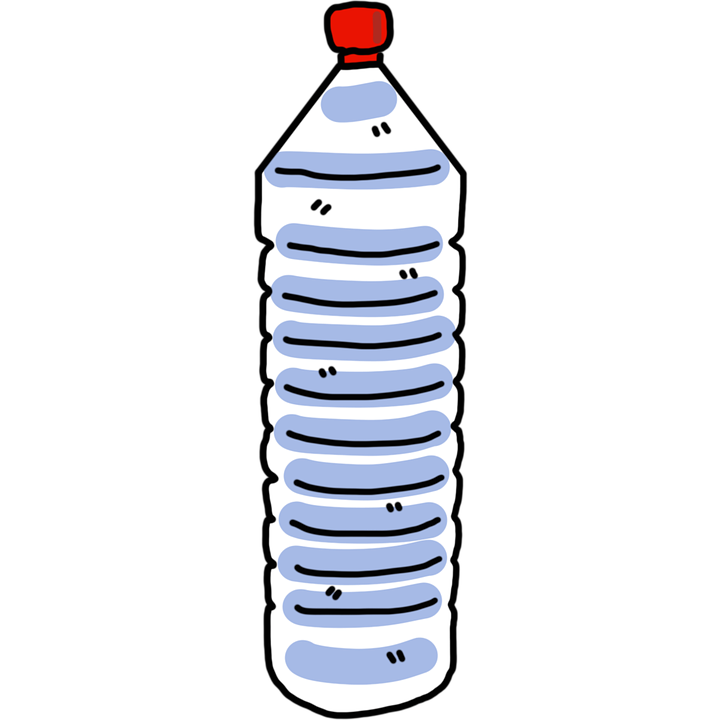 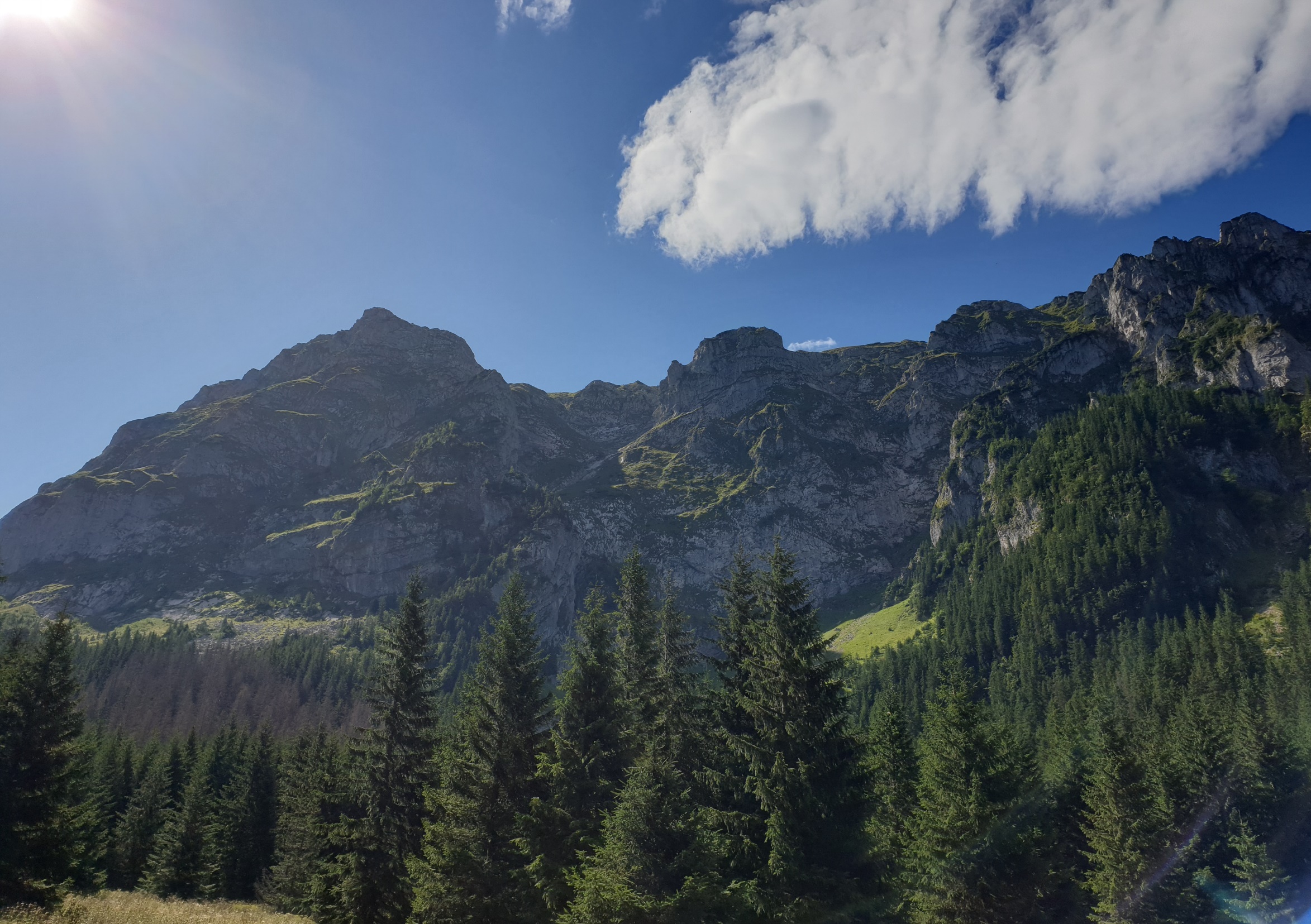 Sportowa gra planszowaZasady:Zaproś swoje rodzeństwo, rodziców, opiekunów lub inne osoby do gryRzuć kostkąPrzesuń pionek o ilość oczekWykonaj ćwiczenie lub odpowiedz na pytanieBrak odpowiedzi to cofnięcie się o 3 pola Jeżeli próbowałeś wykonać ćwiczenie , ale Ci się nie udało to cofasz się o 1 poleJeżeli nie odpowiedziałeś na pytanie, a przy polu jest czerwona strzałka to cofasz się na pole, które wskazuje strzałkaJeżeli odpowiedziałeś na pytanie, a przy polu jest zielona strzałka to cofasz się na pole, które wskazuje strzałkaRuch ma kolejna osoba w grzeKoniec gry następuję, gdy pierwsza osoba wykona wszystkie ćwiczenia i zadania oraz dotrze do mety. BAWCIE SIĘ DOBRZE ! 